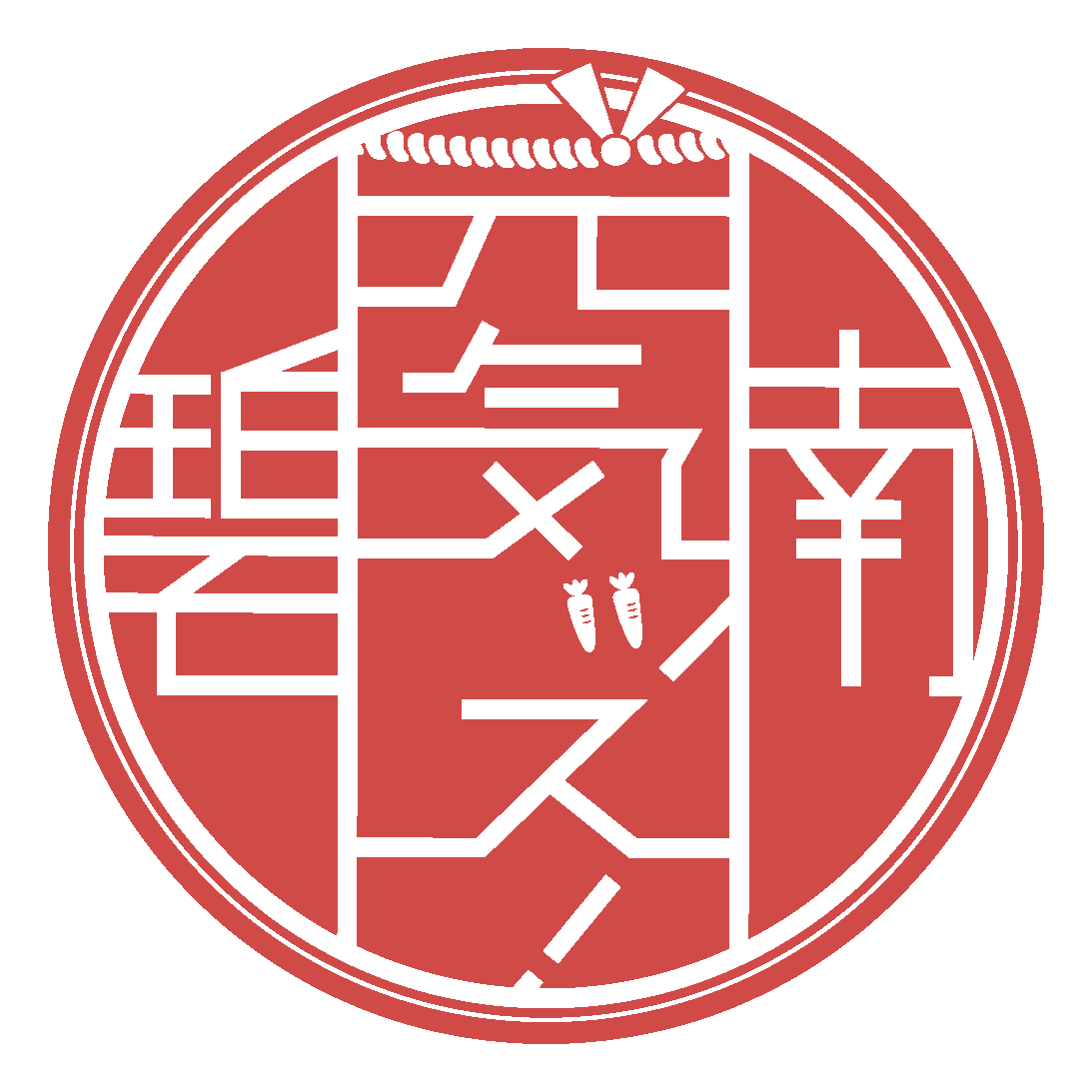 　元気ッス！へきなんは、２０代～６０代の幅広い世代が集まった「元気ッス！へきなん市民会議」が企画、運営を行っています。今後も引き続き元気ッス！へきなんを盛り上げていくために、さまざまな企画を実施するにあたり、皆さまからの寄付金を募集します。いただいた寄付金は、元気ッス！へきなん市民会議の活動・運営のために適正に使用させていただきます。ご協力をよろしくお願いいたします。寄 付 金　　１口　１，０００円　　　　　　　※寄付していただいた方は元気ッス！へきなん公式ＨＰにて掲載させていただきます。申し込み　　元気ッス！へきなん市民会議事務局（碧南市地域協働課地域協働係）まで、以下の申込書　　　　　　によりお申し込み願います。問 合 せ　　碧南市市民協働部地域協働課地域協働係　　　　　　　　　 電話　0566－95－9872（直通）　　ＦＡＸ　0566－41－5412　　　　　　　　　　　　　　　　　　　　　　　　　　　 キ　リ　ト　リ　　　　　　　　　　　　　　　　　　　　　　　　　　寄付申込書　　　　　　　　　　　　　　　　　　　　　　　　　　　　　　　　　　　　　令和５年　　月　　日　　元気ッス！へきなん市民会議　　会長　　関山　孝司　宛　　　　　　　　　　　　　　　　　　　　　郵　　便：　〒　　　　-　　　　　　　　　　　　　　　　　　　　　住　　所：　　　　　　　　　　　　　　　　　　　　　氏　　名：　　　　　　　　　　　　　　　　　　　　　電話番号：　　　　　　　　　　　　　　　　　　　　　Ｅ-mail ：　元気ッス！へきなん市民会議の活動内容に賛同し、下記のとおり寄付します。記１　寄付口数　　　　　　　　　　　　　　　　　口２　寄付金額　　　金　　　　　　　　　　　　　円　３　寄付方法　　　現　　　金　　・　　振　込　み （該当する方を ○ で囲んでください。）　　　　　　　　　　　　　　　　　　　　　　　　　　月　　　日頃　振込予定　４　ＨＰへの掲載　　　希望する　・　希望しない　 （該当する方を ○ で囲んでください。）　　　振込みの場合の指定口座　　　　金融機関　　碧海信用金庫　碧南支店　　　　普通預金　　口座番号　6033800　　　　口座名義　　元気ッス！へきなん市民会議　　　　　カナ表記　　ｹﾞﾝｷﾂｽﾍｷﾅﾝｼﾐﾝｶｲｷﾞ 　　　　※注　意　　振込みの場合は、手数料がかかる場合がありますので、ご負担願います。